		Отчет о проделанной работе за октябрь 2020 – сентябрь 202124 октября пенсионеры: Гребеньков Владимир Михайлович, Кузнецов Сергей Анатольевич, Арнст Владимир Рудольфович, Сеченов Сергей Петрович помогли устанавливать столбы освещения на хоккейной коробке. Заливка столбов бетонным раствором. 14 февраля в песенном конкурсе «Разбуди любовь» приняла участие Ульянова Вера Павловна. 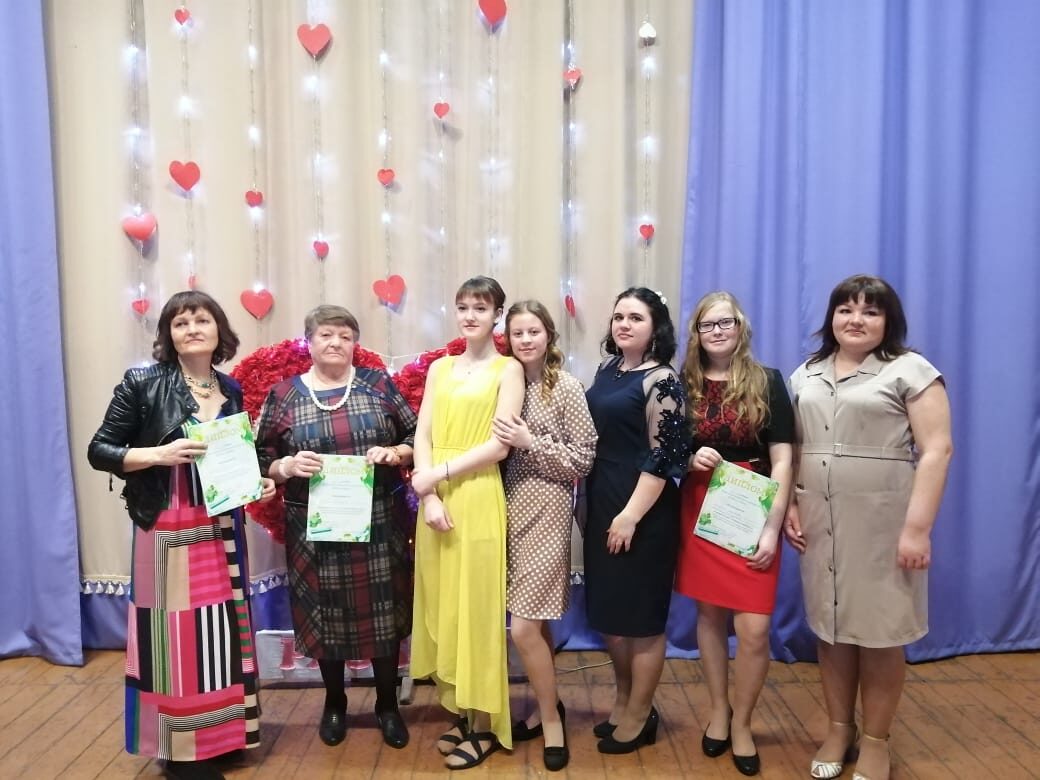 20 февраля Вылковский ИКДЦ поздравил работников лесхоза с праздником 23 февраля. В выступлении приняли участие пенсионеры: Гребеньков Г.А. и Бут А.В.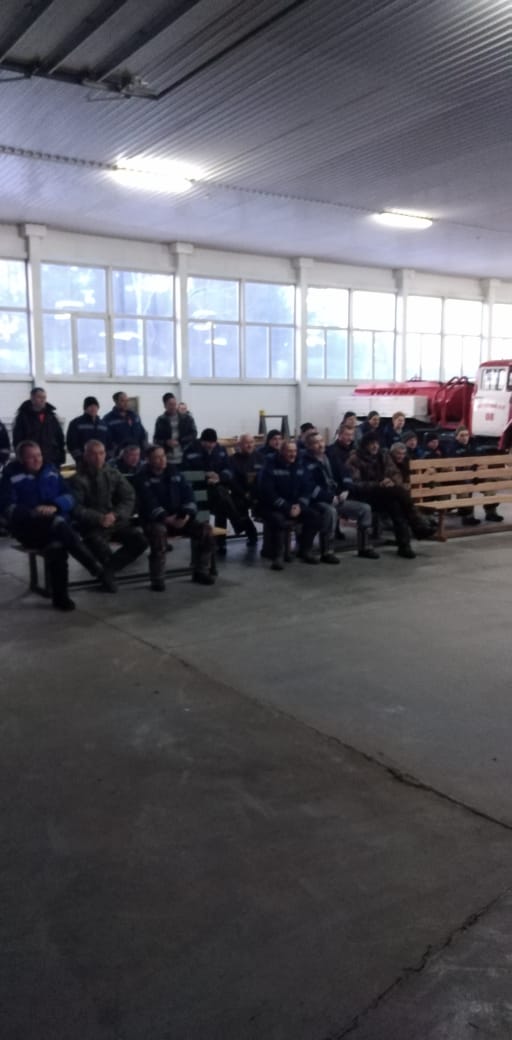 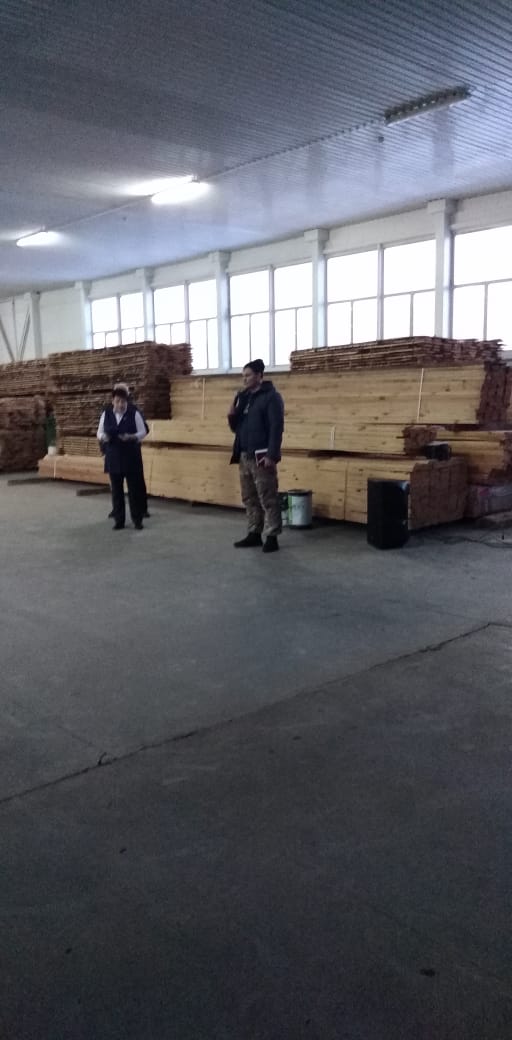 23 февраля в игре «Зарница», к сожалению, ветераны команду не выставили, но приняли активное участие в подготовке и проведении. Главный судья и ведущий соревнований Руппель С.А. – председатель Совета ветеранов. Кашевары: Шималина М.А. и Панова М.А. Судья на этапе «Меткий стрелок» - Рязанова Л.В., составитель кроссвордов – Коренькова Г.А. 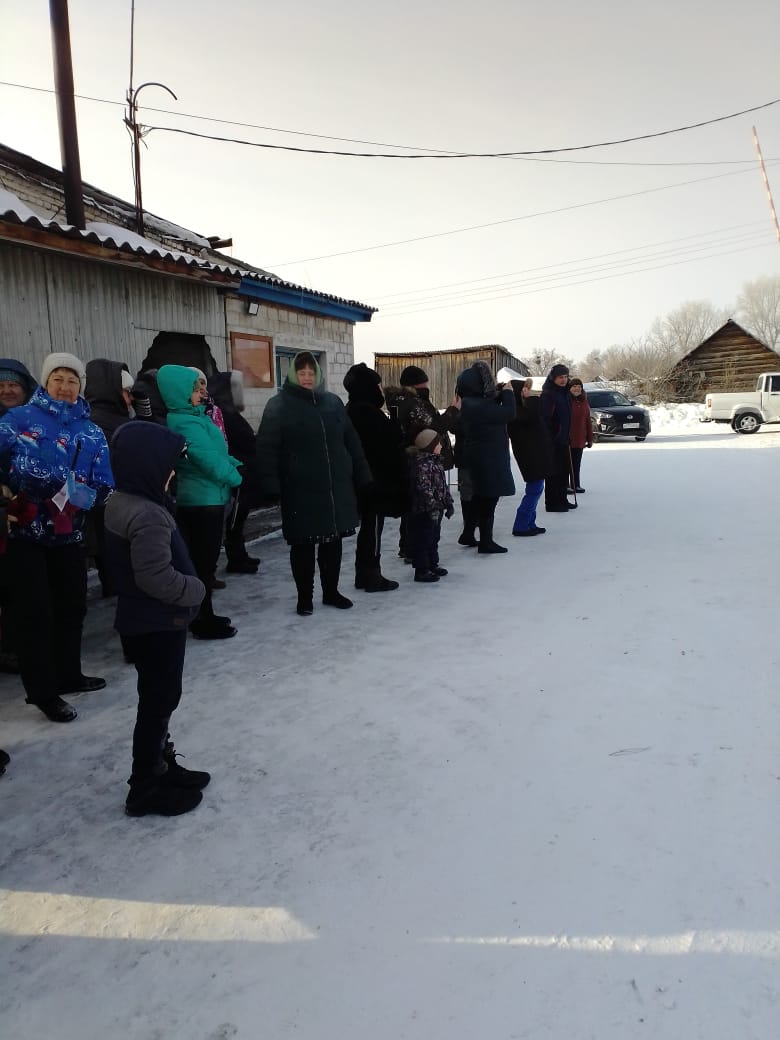 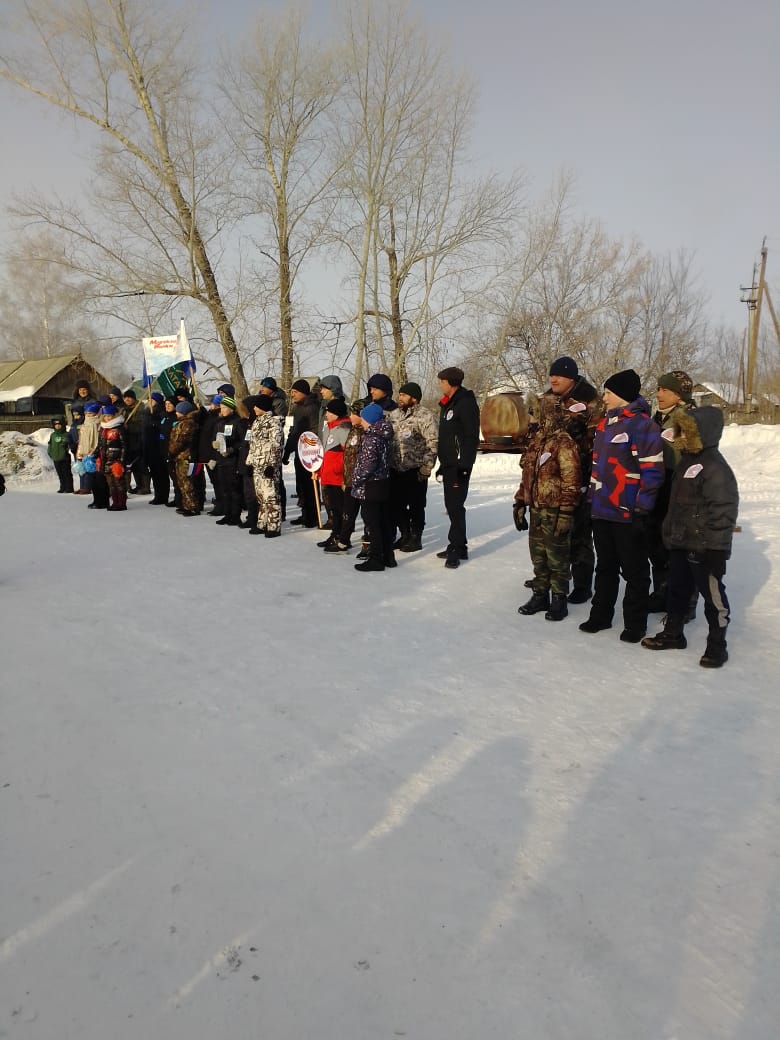 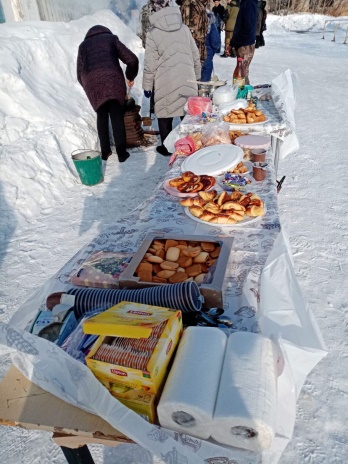 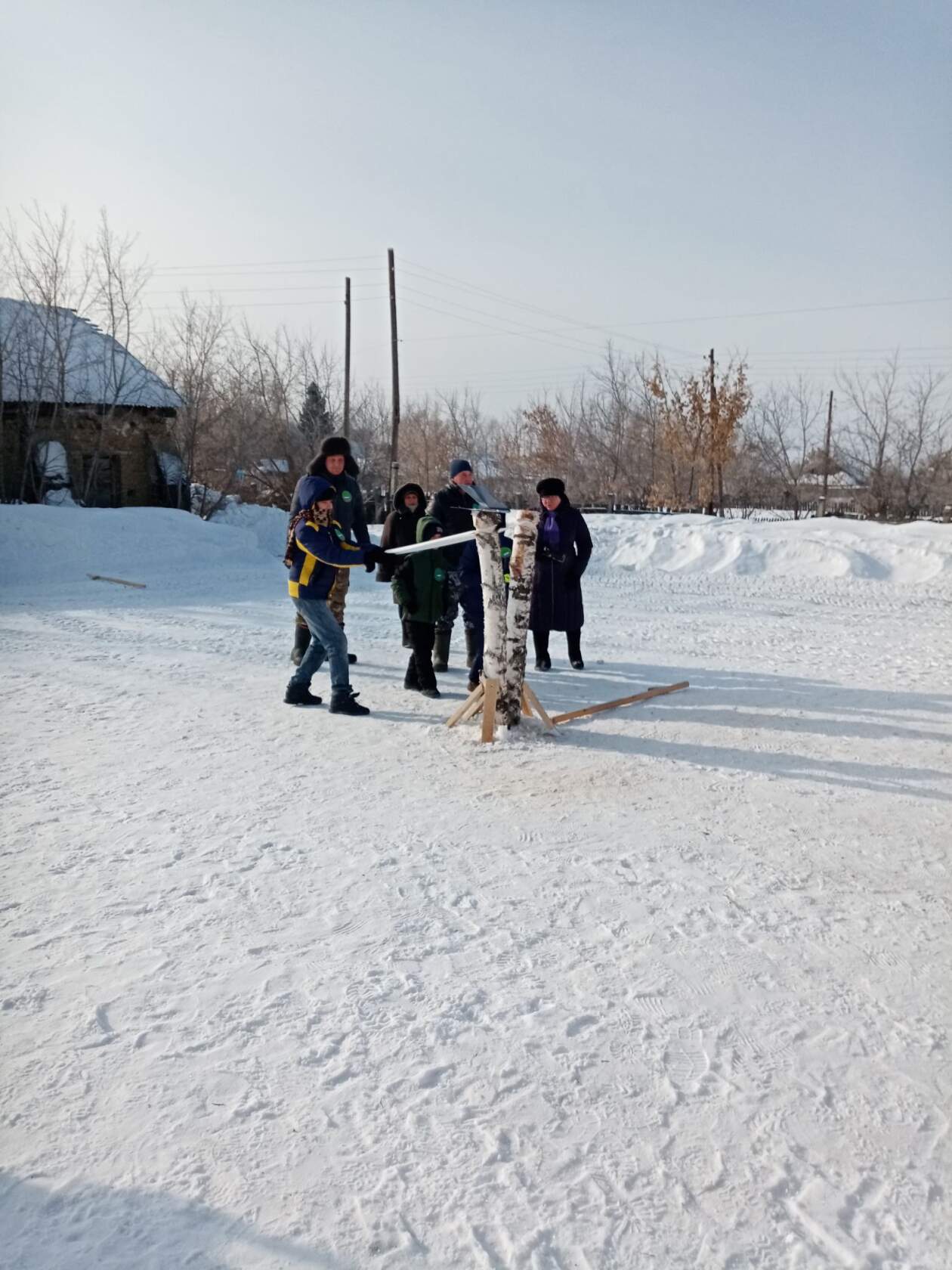 Ветераны приняли участие в проведении праздника «Проводы Зимы». От ветеранов требовалось напечь блины. Накормили многих!  Ансамбль «Селяночка» исполнил песню «На посошок». 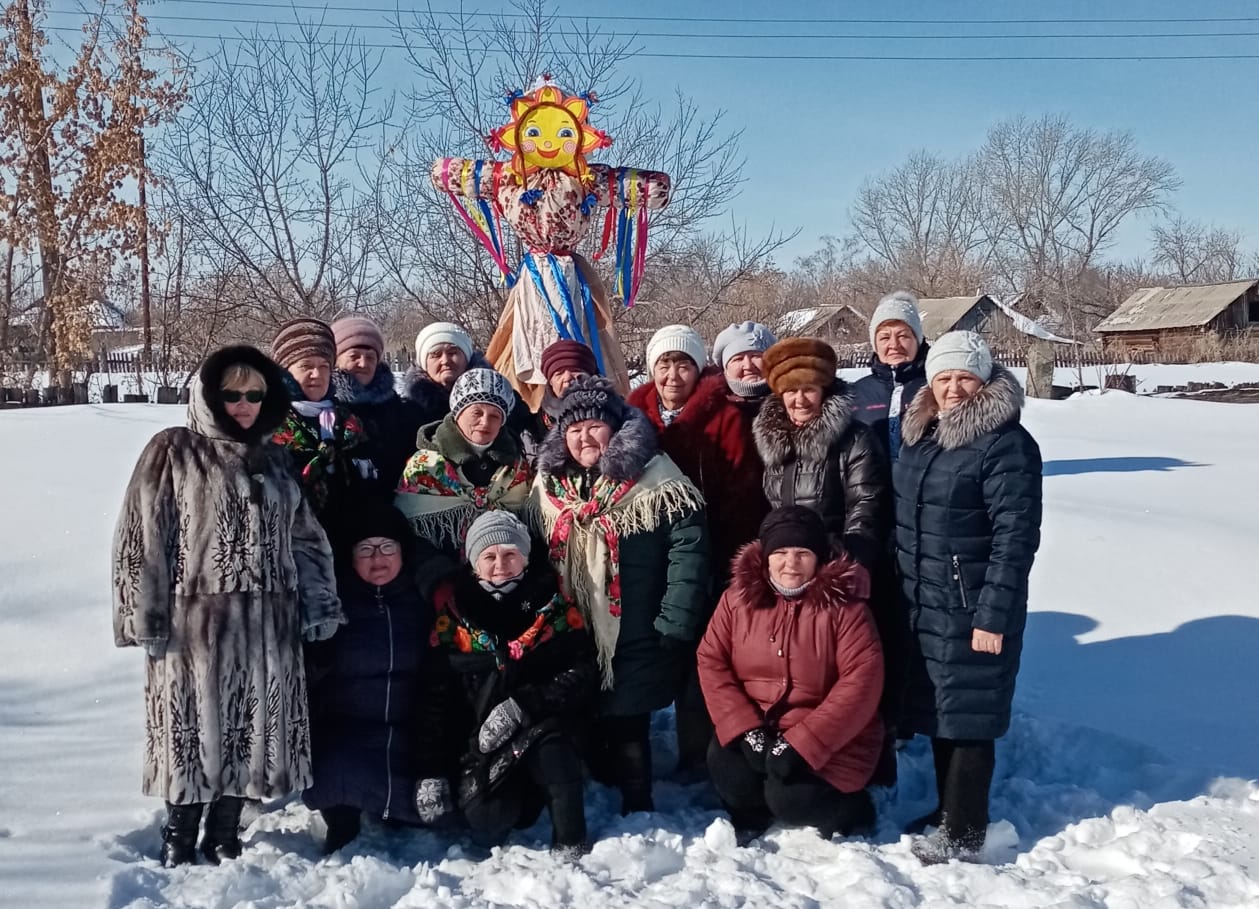 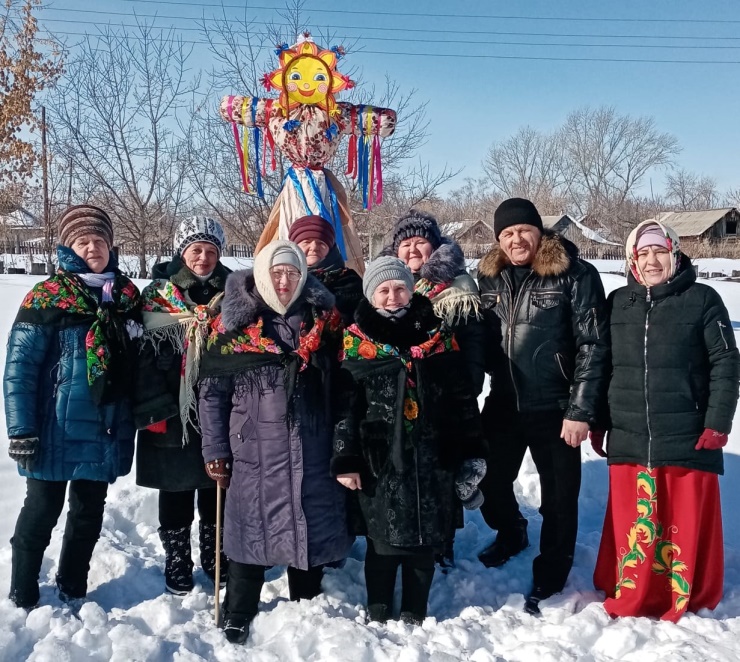 В апреле ансамбль «Селяночка» принял участие в отчете художественной самодеятельности села. Также Бодаренко Виктор Васильевич исполнил песни. Выступили на гала-концерте в Тюменцево.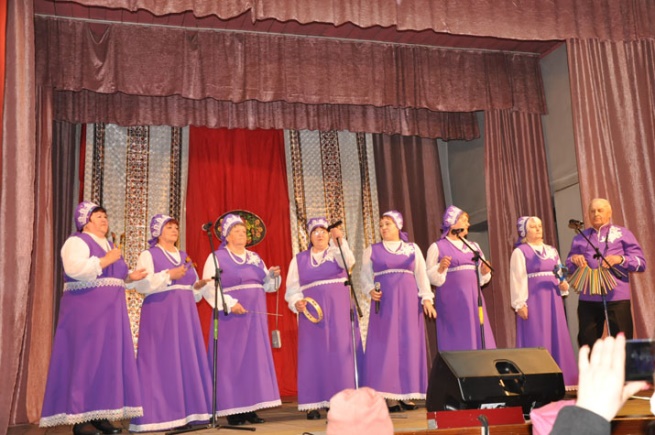 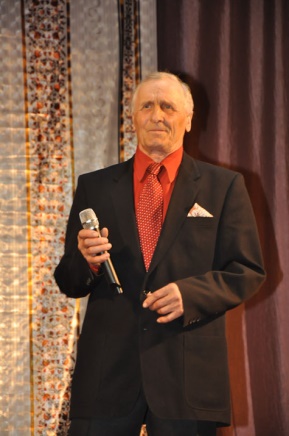 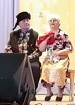 29 апреля приняли участие в субботнике по благоустройству закрепленной за Советом ветеранов территории около Мемориала Славы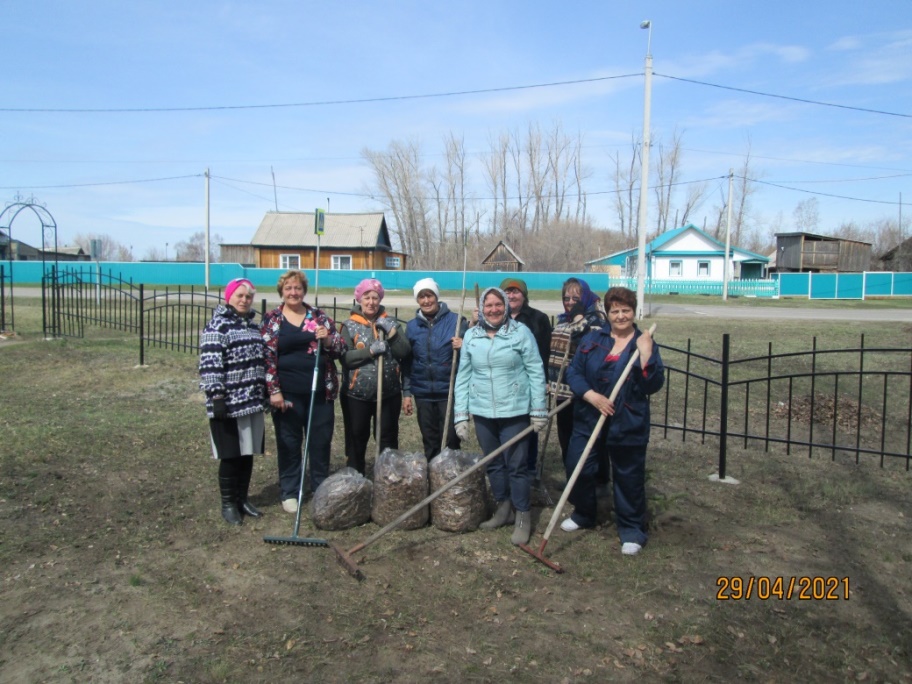 6 мая приняли участие в посадке сосновых саженцев «Лес Победы». 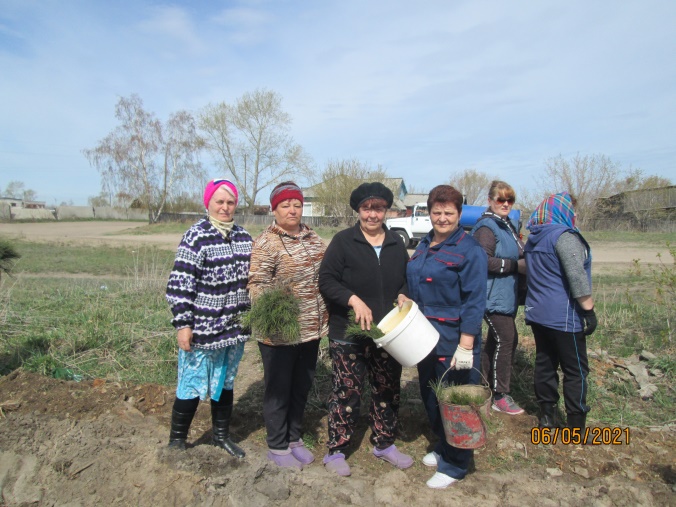 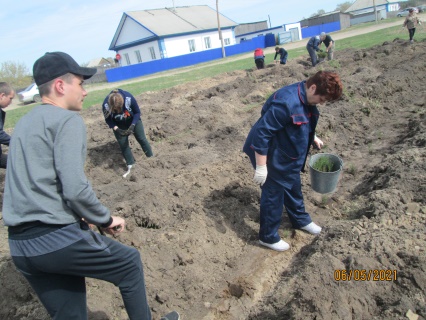 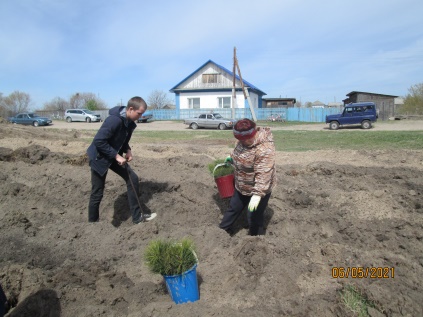 7 мая приняли участие в субботнике на кладбище. 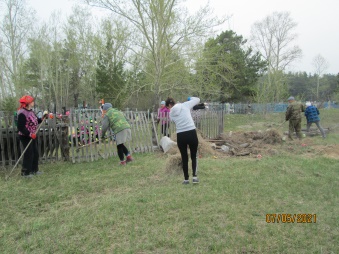 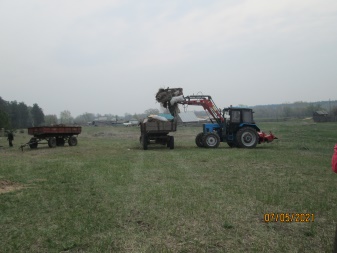 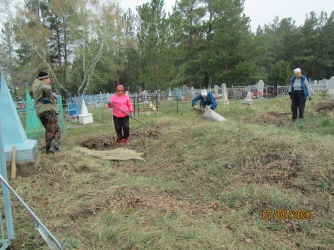 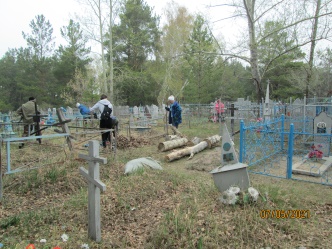 К дню Победы изготовили для детей войны и тружеников тыла открытки и георгиевские ленты. 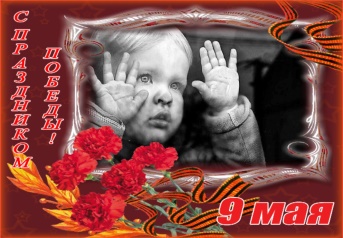 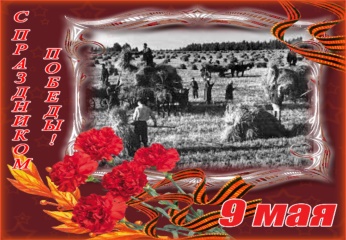 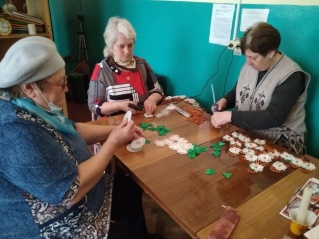 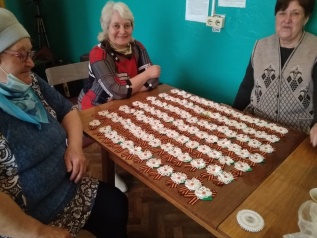 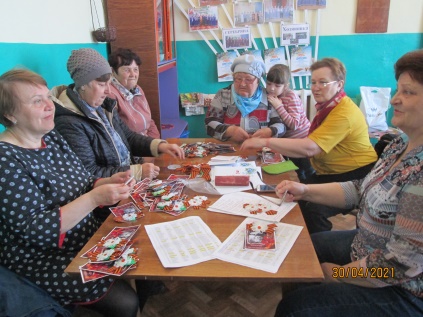 Поздравили ветеранов, каждого на дому. 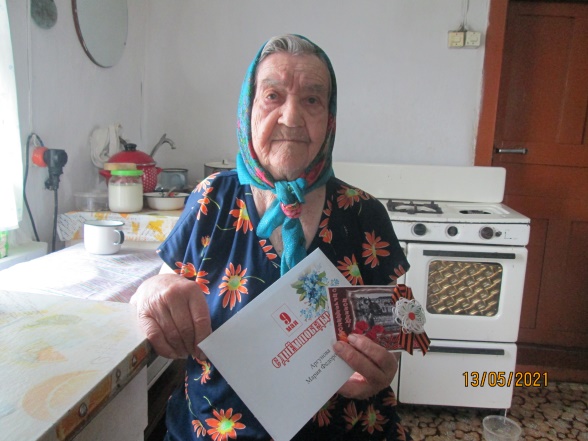 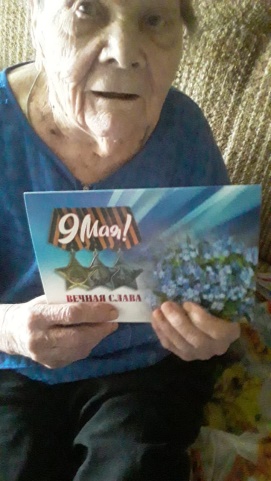 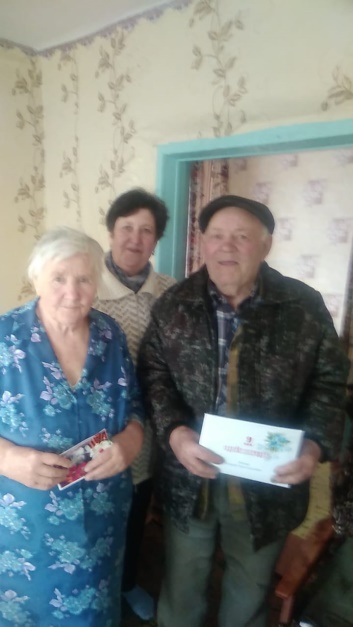 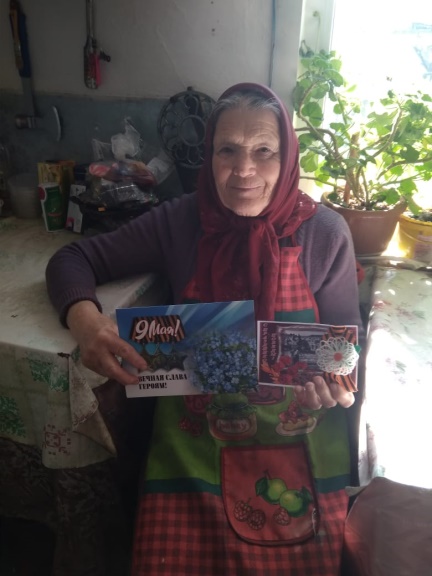 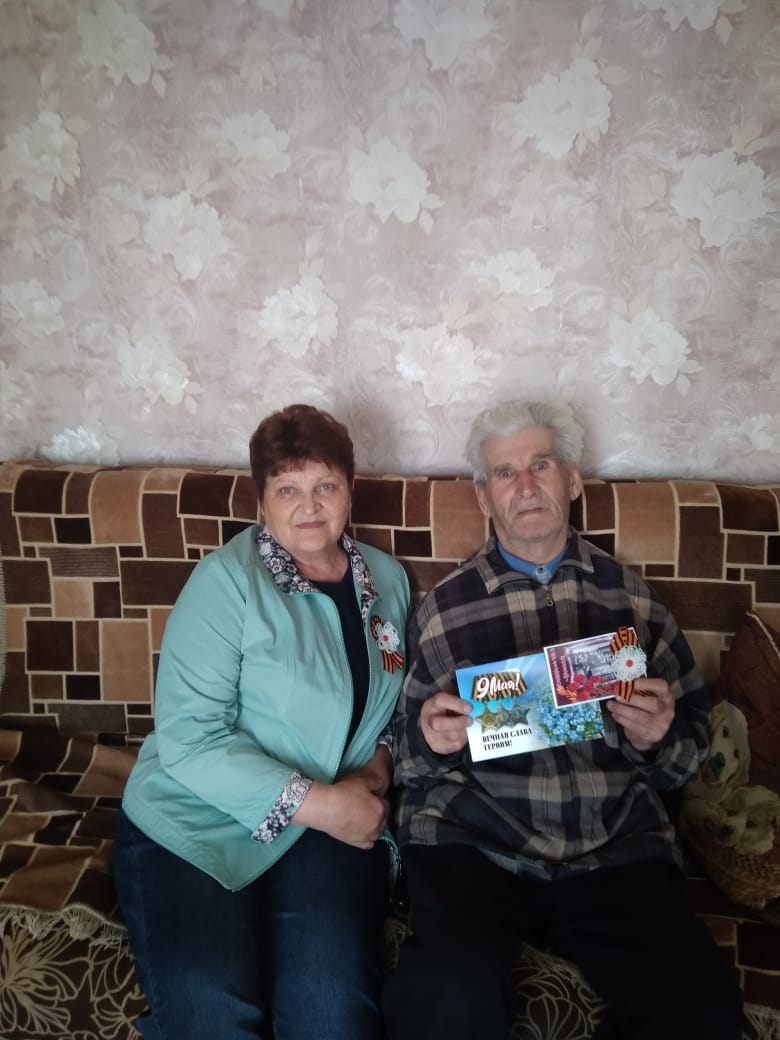 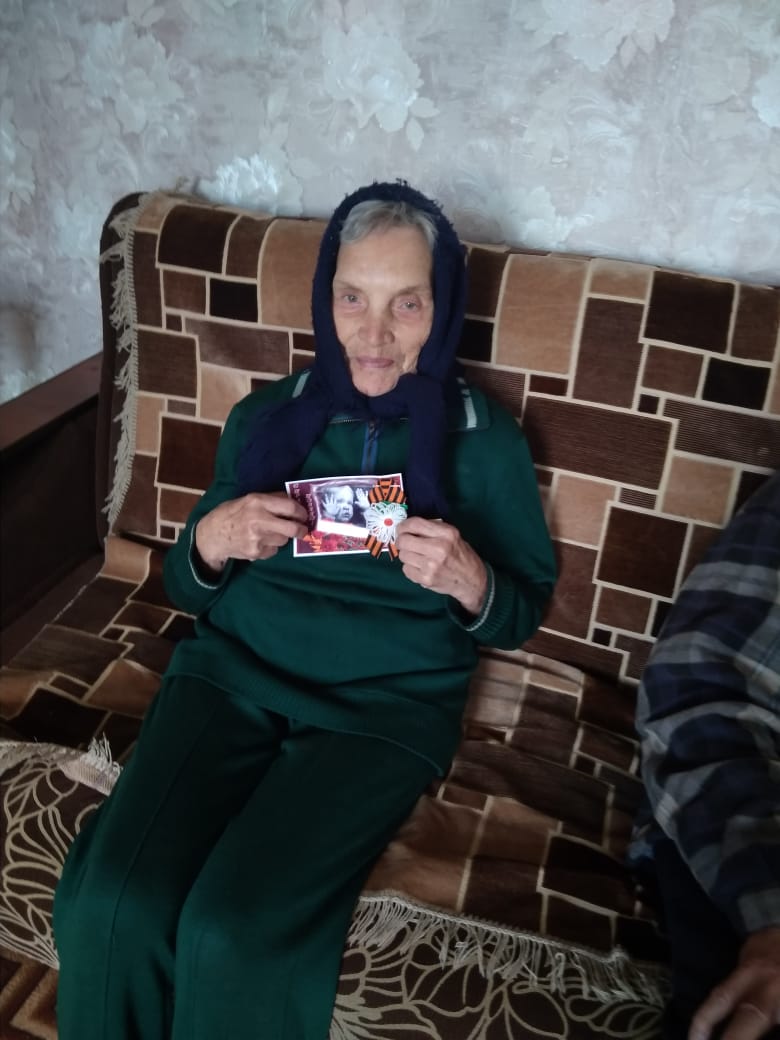 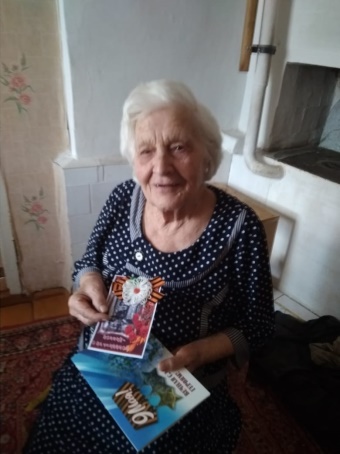 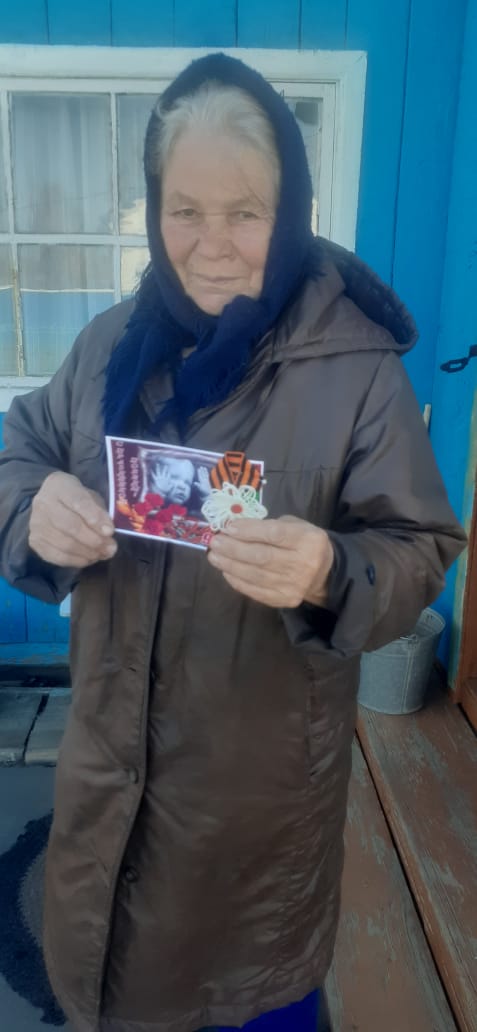 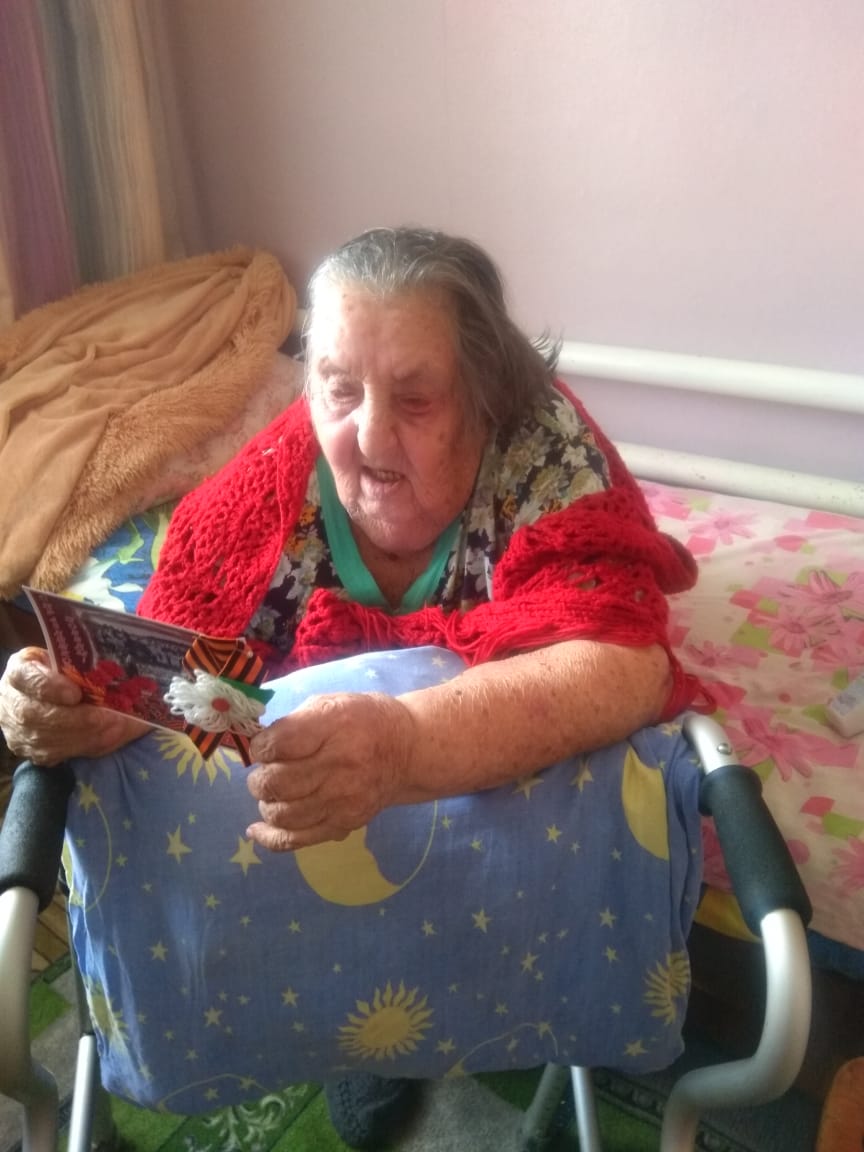 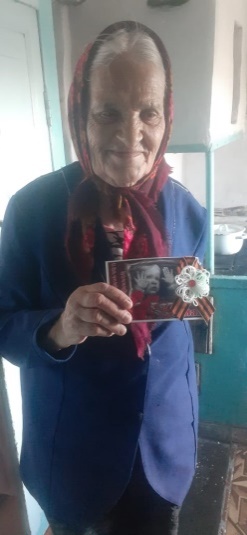 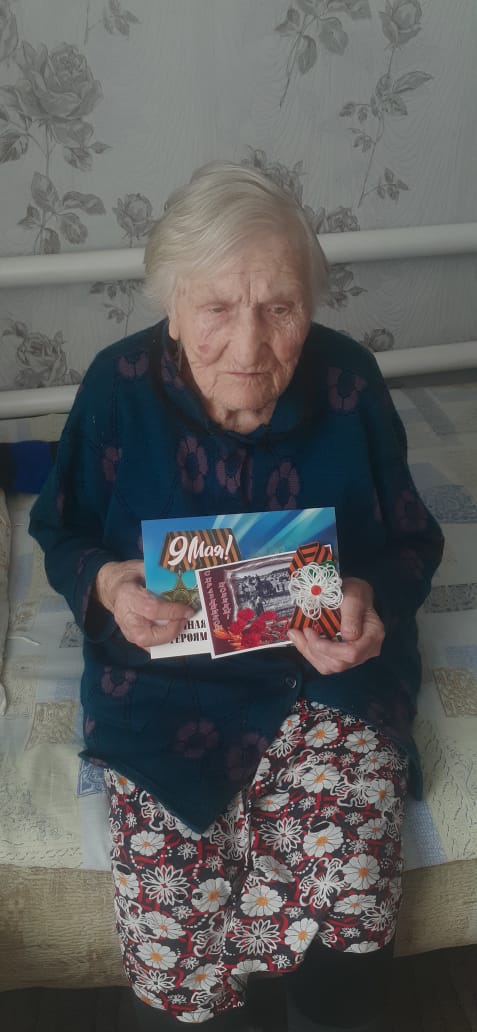 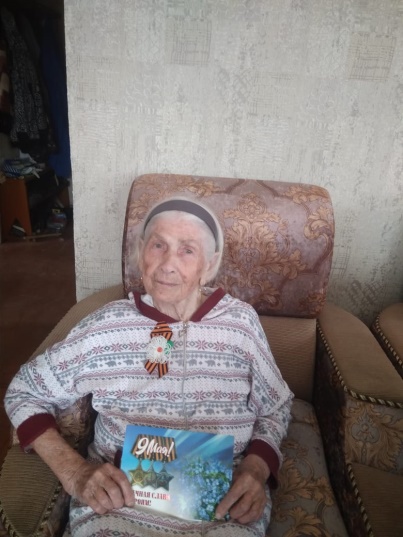 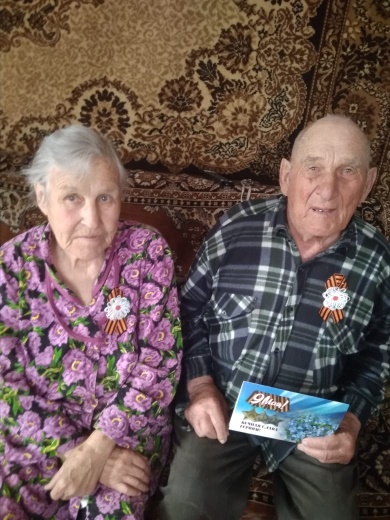 9 мая приняли участие в концерте, на митинге выступила председатель Совета ветеранов Руппель С.А. Коноваловы А.И. и Н.А. помогли в съёмке «Гудка Победы». 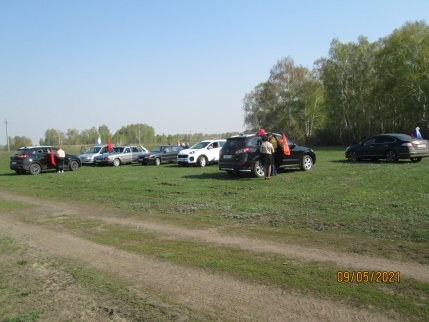 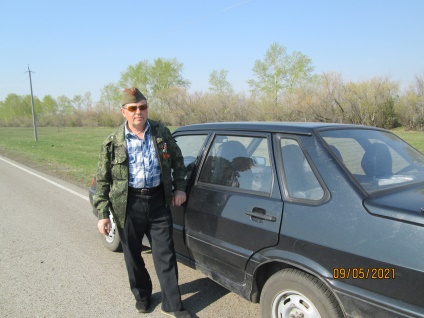 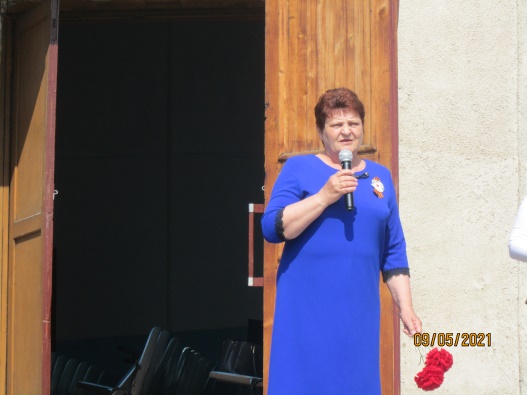 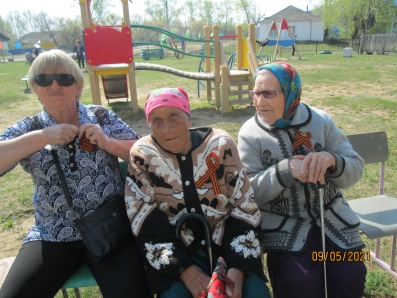 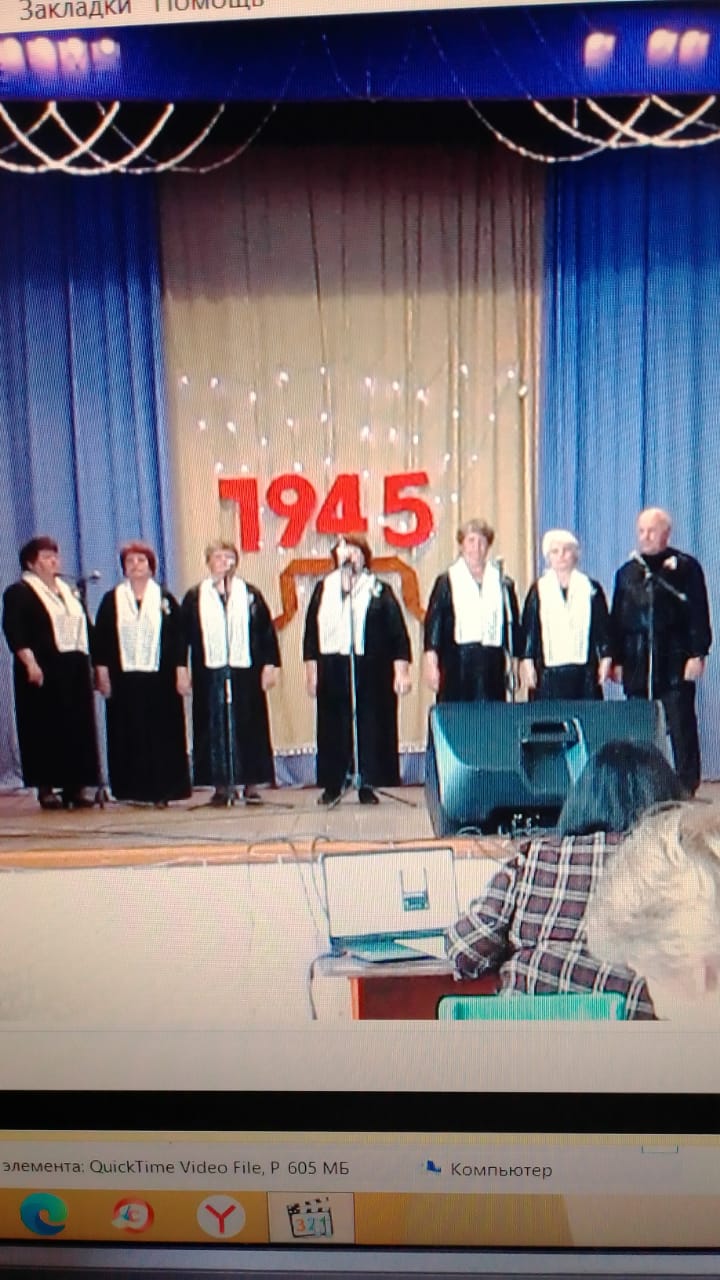 18 июня ансамбль «Селяночка» и Бондаренко В.В. помогли организовать концерт в село Берёзовку. 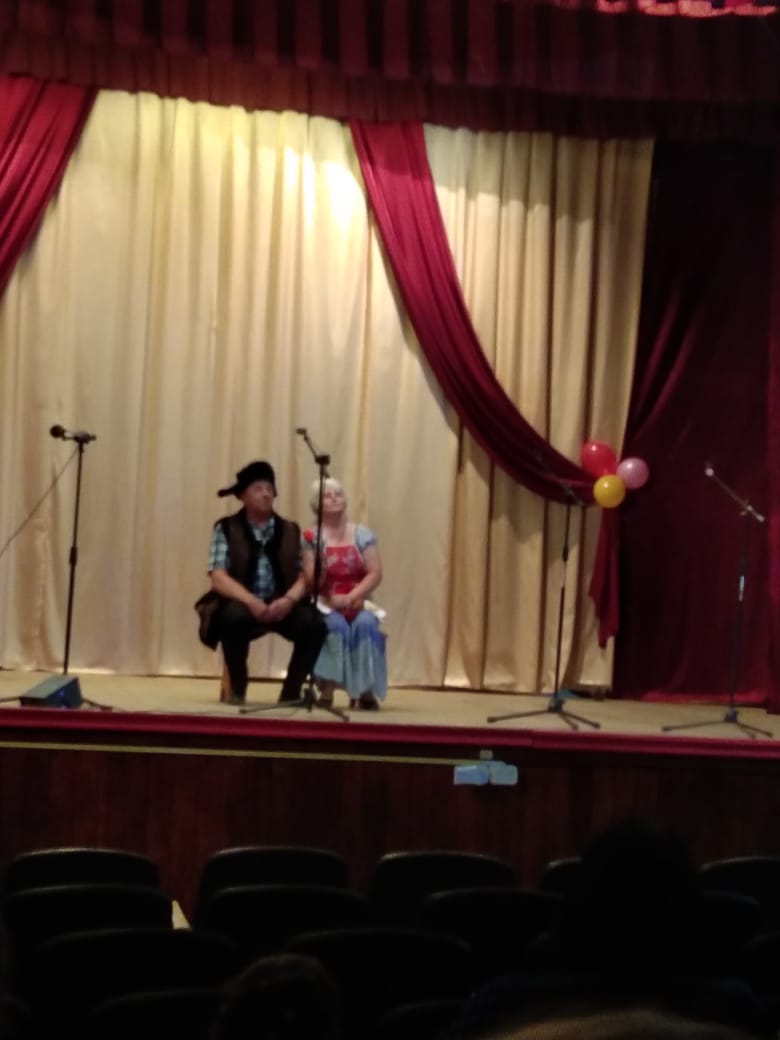 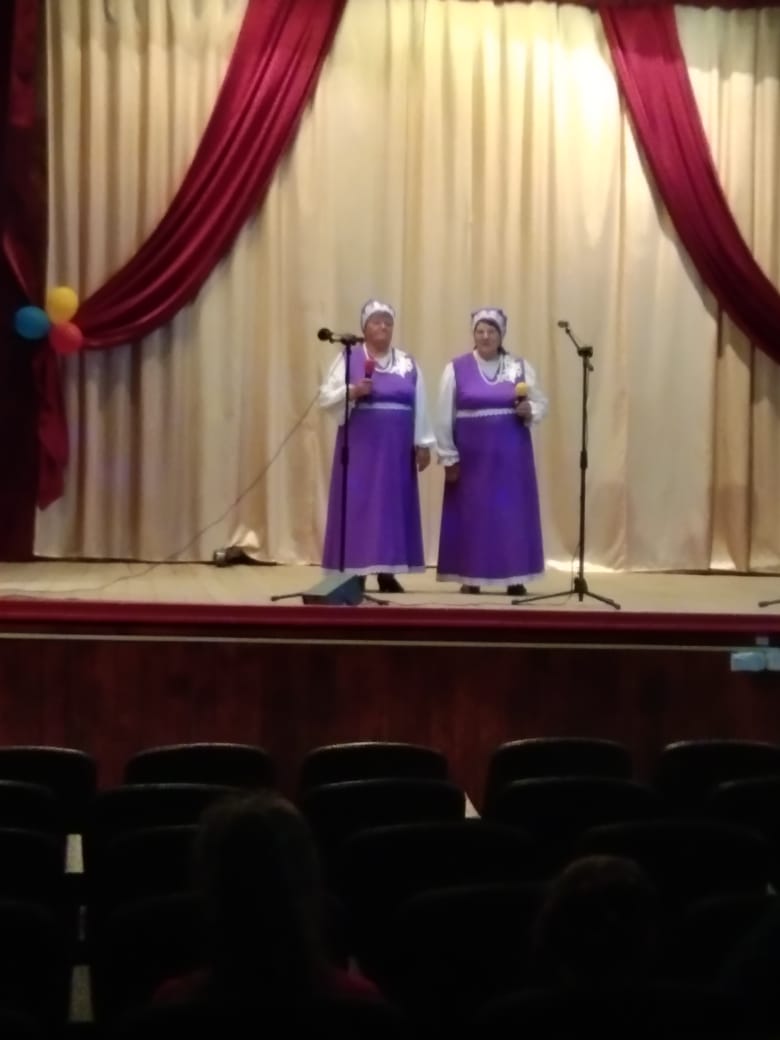 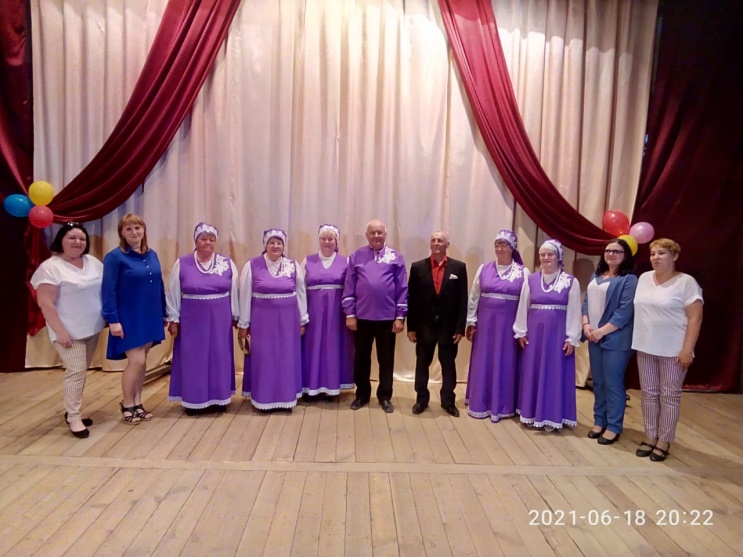 22 июня Совет ветеранов провел митинг, посвященный 85-годовщине со дня начала ВОВ. При подготовке сценария использовали видеоматериалы – воспоминания ветеранов о начале войны и жизни во время войны, предварительно снятые (Коноваловой Н.А.). 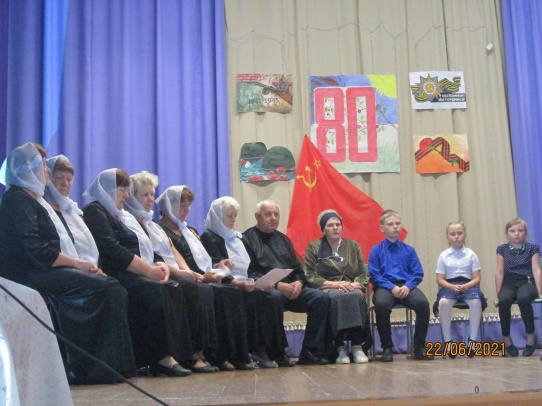 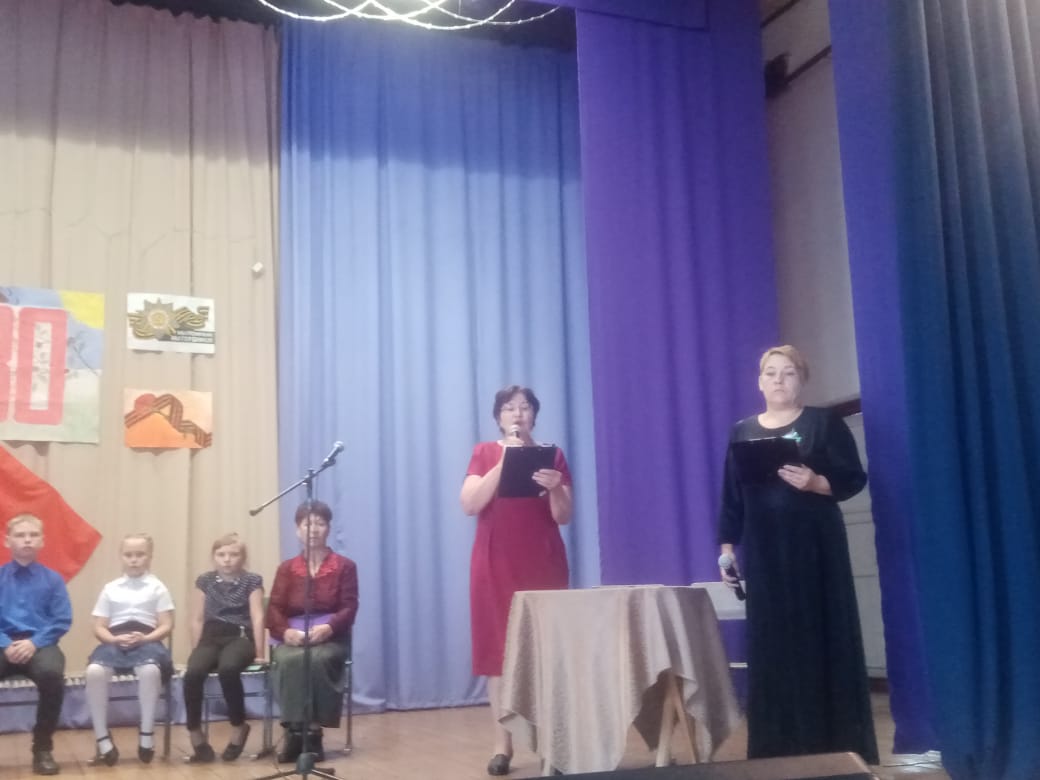 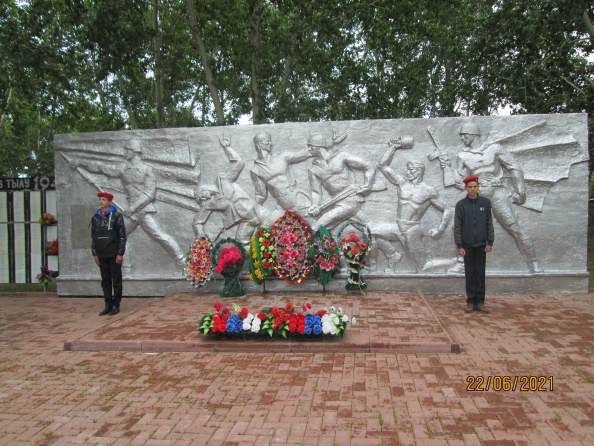 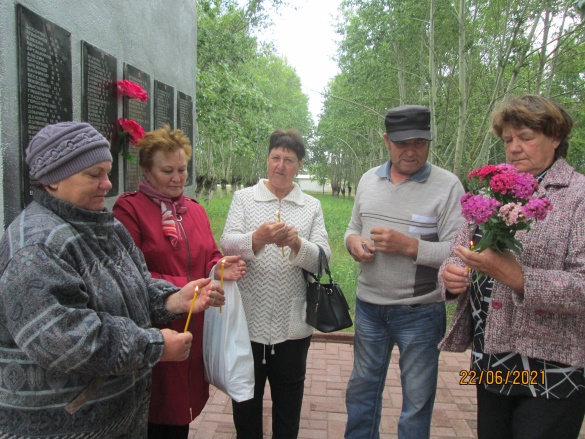 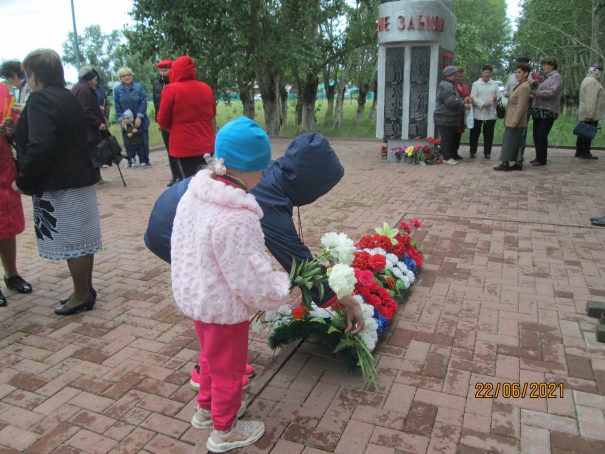 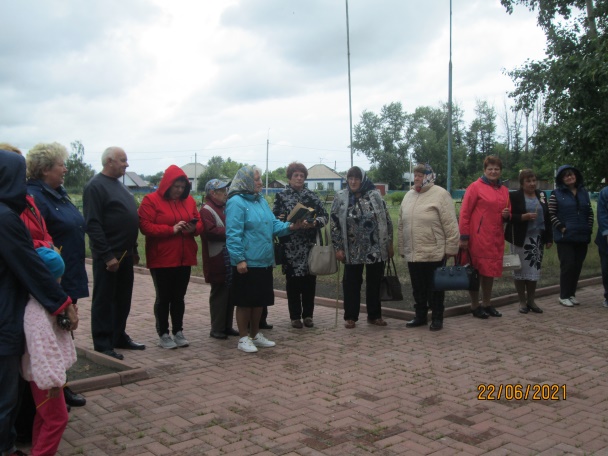 10 июля ветераны приняли участие в празднике ко дню семьи в составе ансамбля «Серебряна» и Гребеньков Г.А. в сольном номере с Карюкиной М.Г. Пары ветеранов: Макаровы А.П. и А.Н. – вместе 50 лет. Пановы М.А. и В.Н. вместе 45 лет. Пановым вручена медаль «За любовь и верность».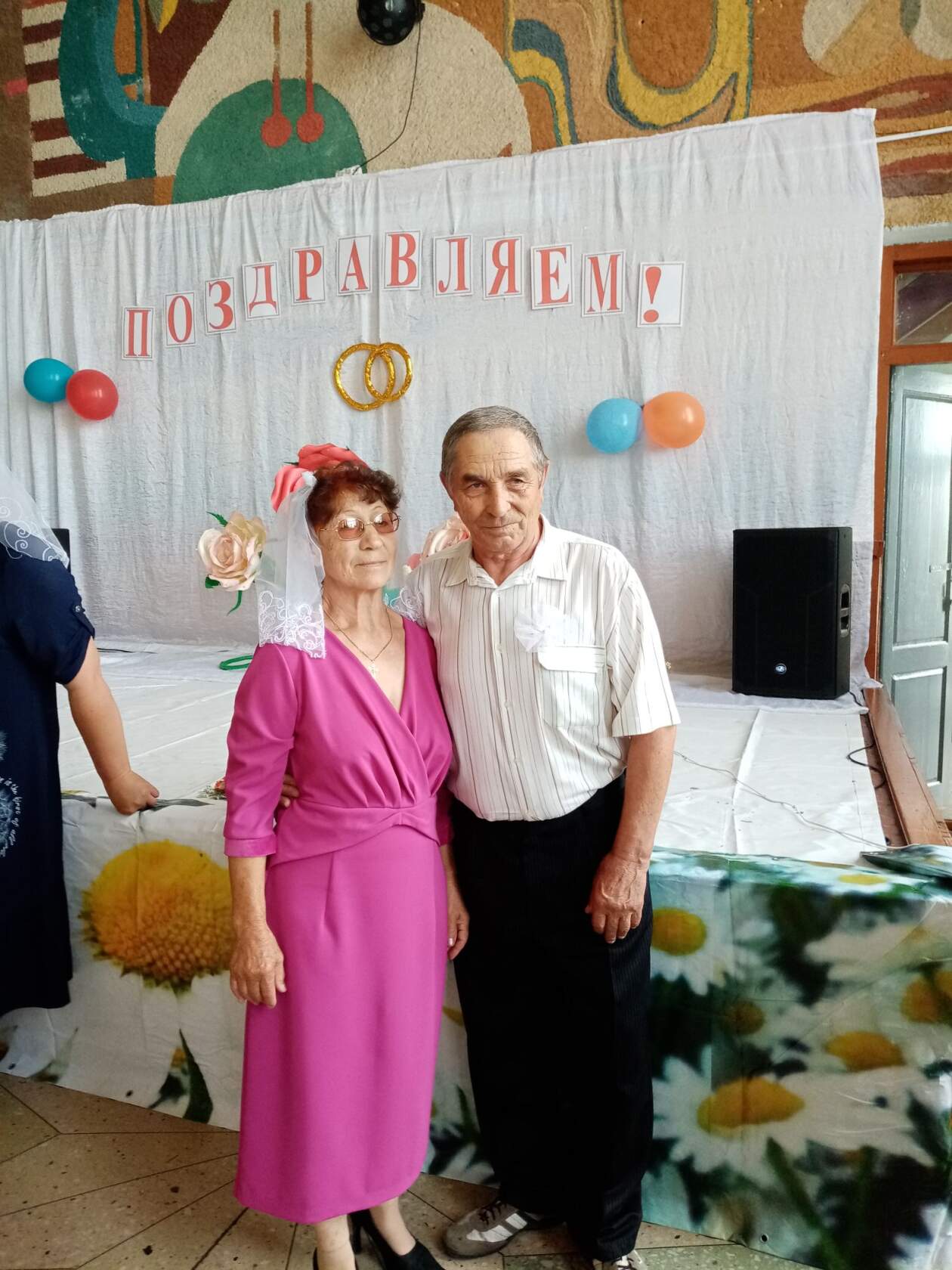 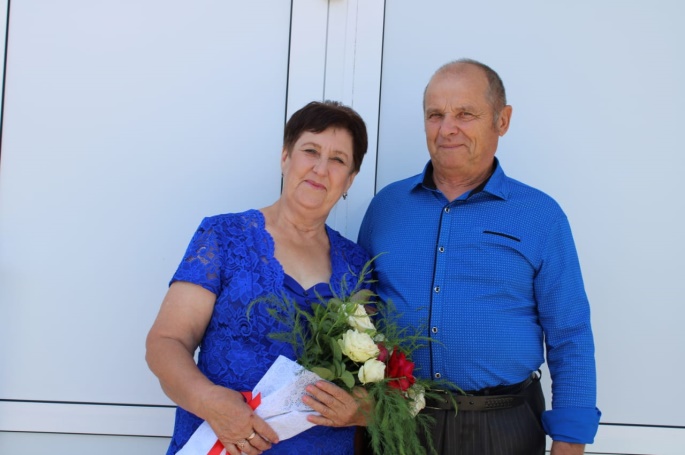 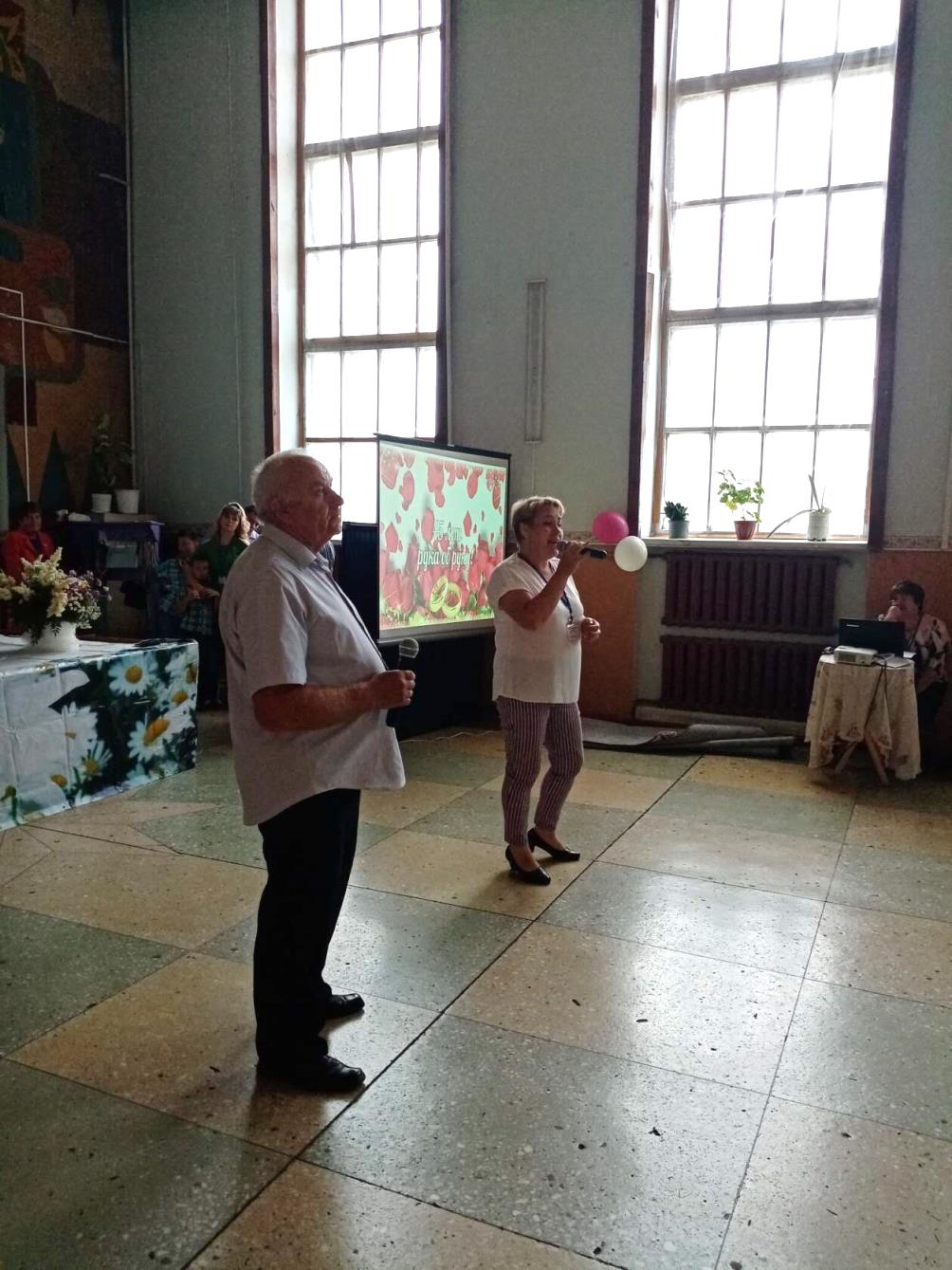 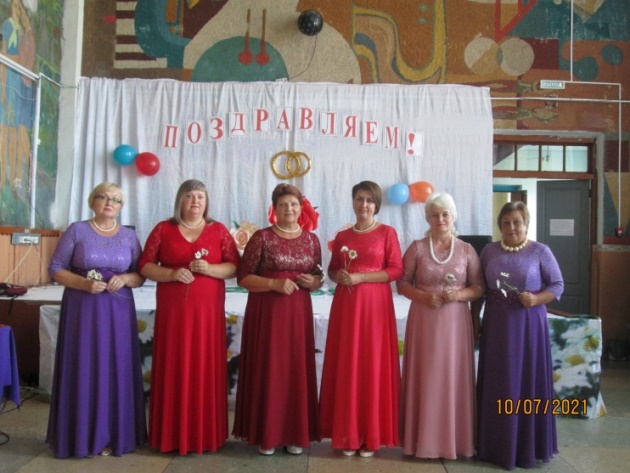 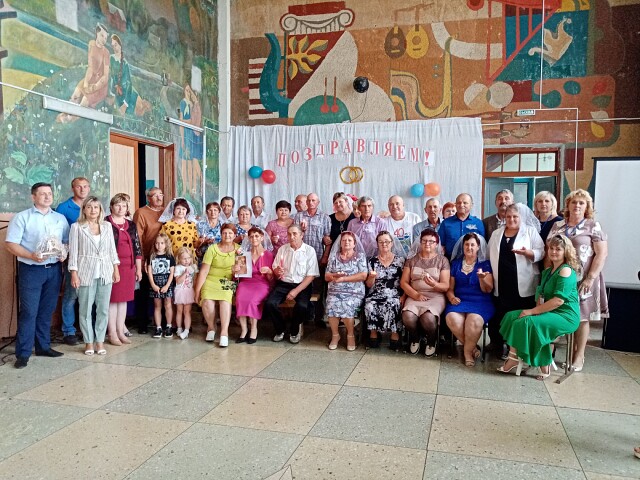 В августе ветераны оказали помощь в покраске столбов и прожилин на новом заборе кладбища. Приняли участие: Руппель С.А., Фишер Н.А., Миллер Т.И., Панова М.А., Кисленко Н.М., Кулебякина О.М., Коноваловы Н.А., А.И., С.А., Арнст В.Р. 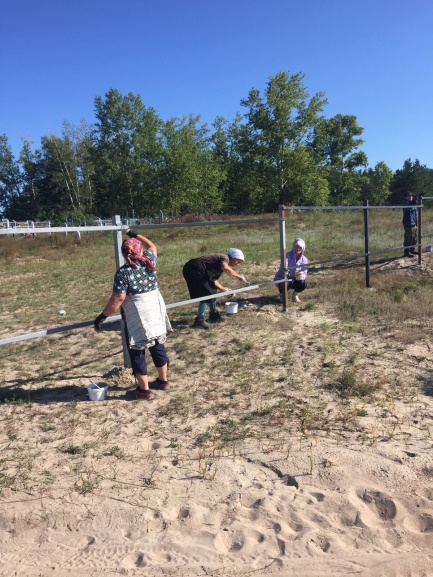 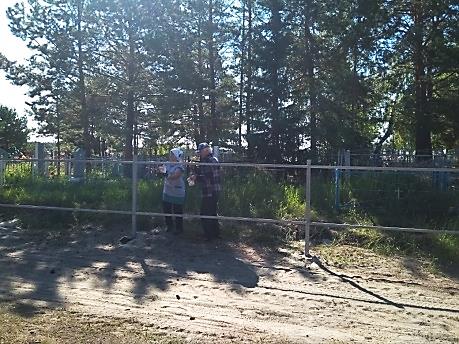 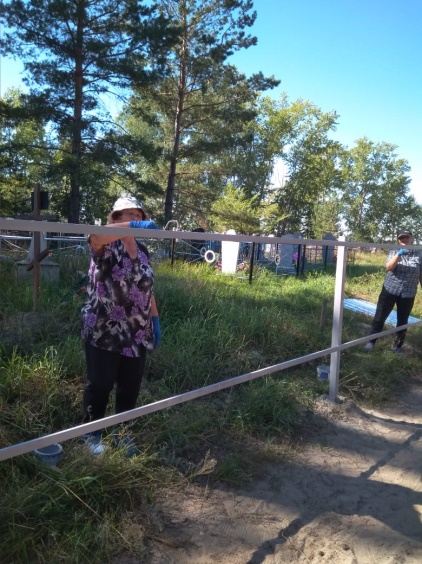 Оказана материальная помощь вылковской участковой больнице в виде принтеров и кабеля на общую сумму 10500 рублей.  Продолжается выпуск информационного листка для жителей села (редактор Коновалова             Н.А.). 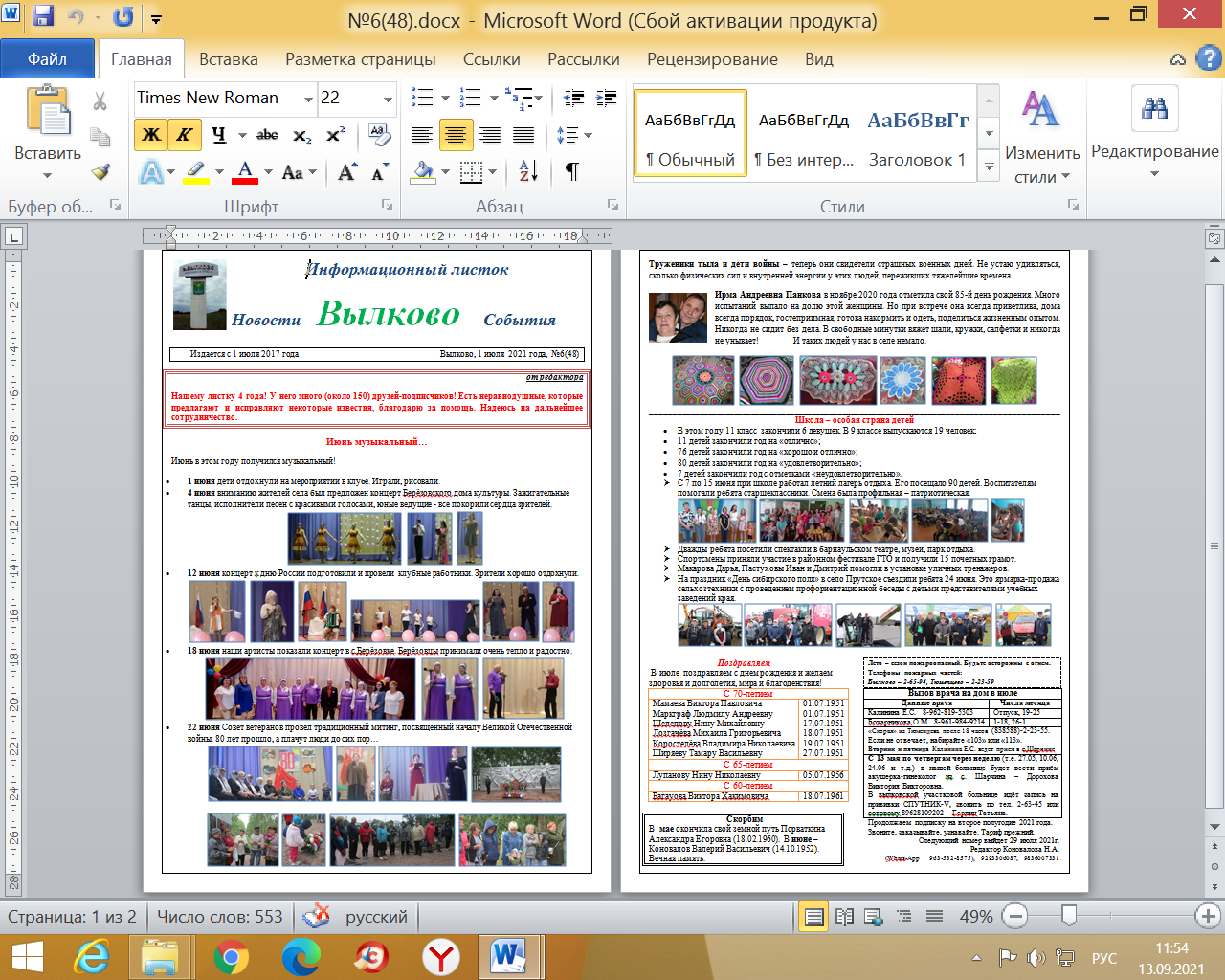 15 сентября Министерство  социальной защиты  Алтайского края провело онлайн  совещание «Социальный десант». В мероприятии приняли участие представители соц. защиты, женсоветов и ветеранских организаций от семи районов края. Наш район от женсовета и Совета ветеранов был представлен вылковскими организациями, как активно работающими в этом направлении. Обсуждался вопрос ветеранского волонтёрства. Наше село представили  Шималина М.А. и Коновалова Н.А.  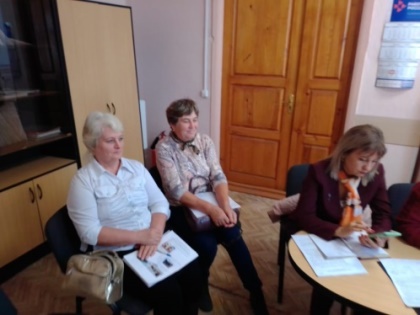 7 октября Совет ветеранов провел выставку декоративно-прикладного искусства «Мастер года 2021» среди пенсионеров. Участникам выданы сертификаты участия. Работы представили: 8 октября Совет ветеранов принимал волонтёров-медиков из Барнаула в рамках месячника пожилого человека. Команда из шести человек провела инструктаж по освоению скандинавской ходьбы, врач-невролог провел приём нескольких желающих пенсионеров, ребята из медуниверситета провели с учащимися 9-11 классов беседу о подвигах врачей в годы ВОв. Отряд представили: Нечаева Мария Николаевна - координатор  Федерального проекта по оказанию адресной помощи ветеранам Алтайского регионального отделения «Волонтёры медики», Афанасьева А.И. – ассистент кафедры неврологии и нейрохирургии с курсом ДПО, волонтёры Алтайского регионального отделения Хаиновацкий В.О., Горбачёва В.В., Симошенкова А.П. (студенты АГМУ). Инициатором встречи была Коновалова Н.А. 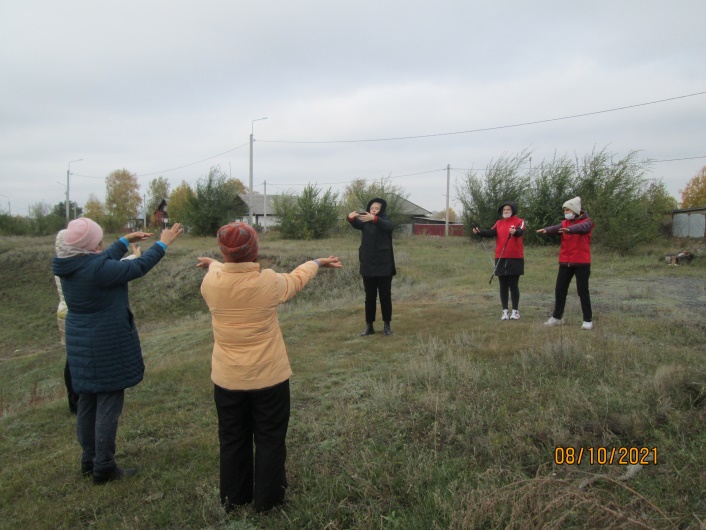 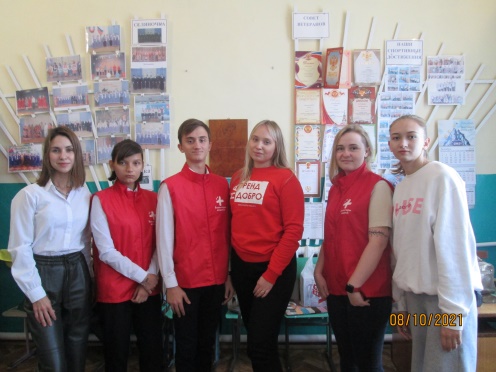 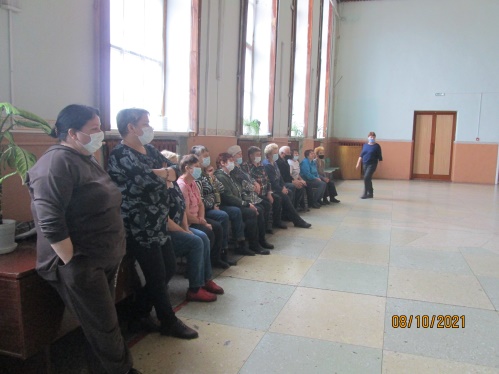 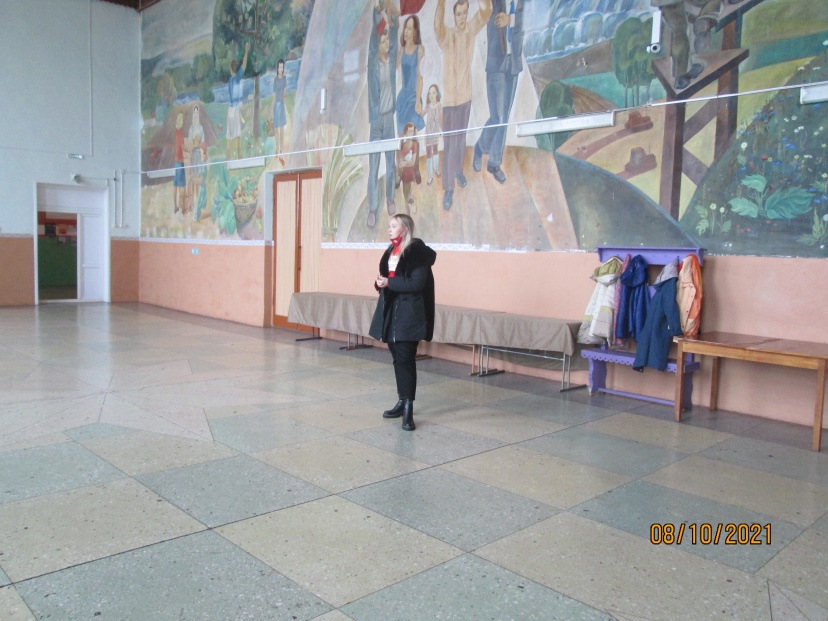 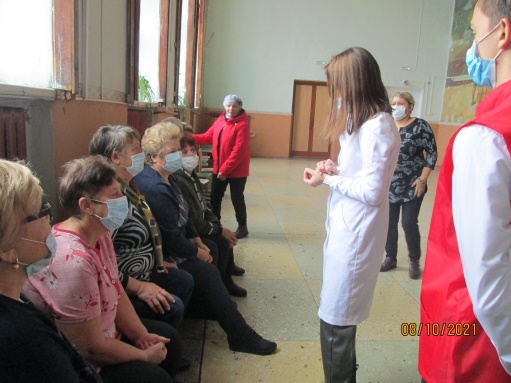 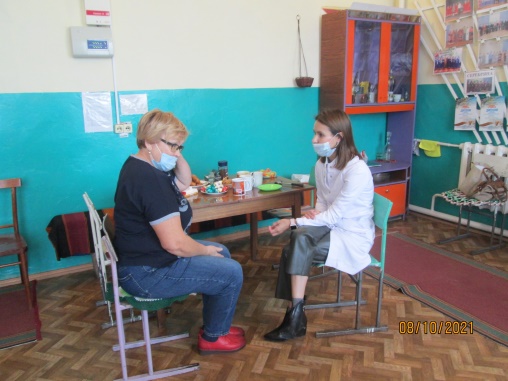 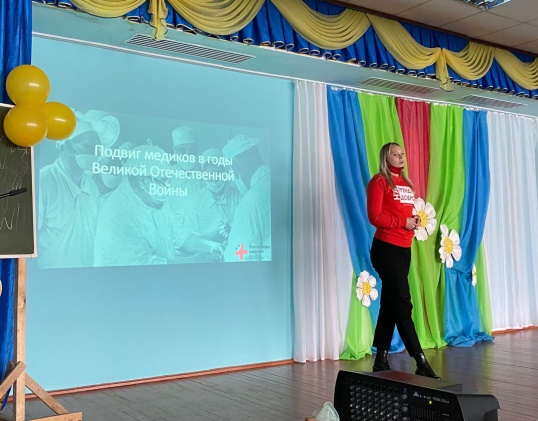 От Совета ветеранов Коновалова Н.А. приняла участие во Всероссийском конкурсе «Глазами наставника».  Это конкурс фотографий о работе ветеранов с детьми, передаче опыта детям. Мы были единственные от Алтайского края. 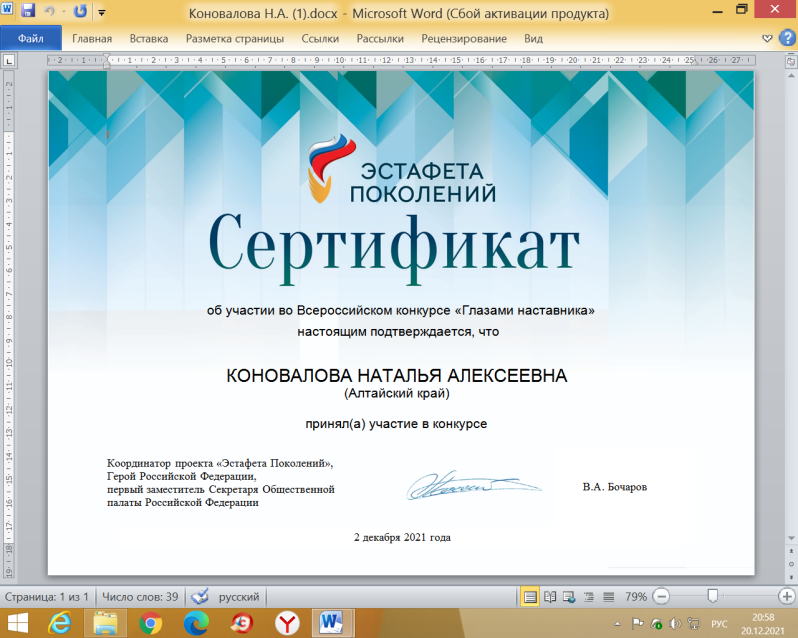 
 23. Вьюшина Анна Георгиевна Вязание крючком.	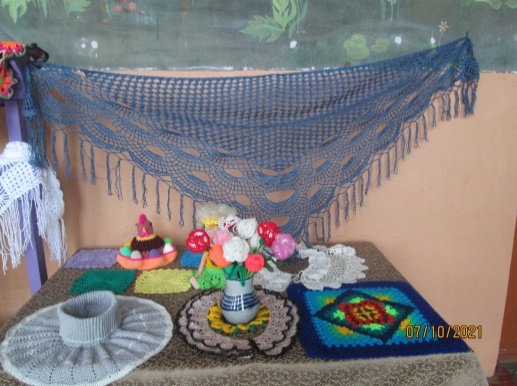 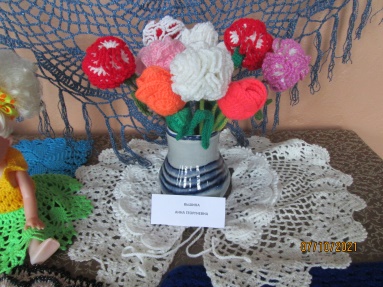 Коновалова Людмила Александровна  Вязание крючком. 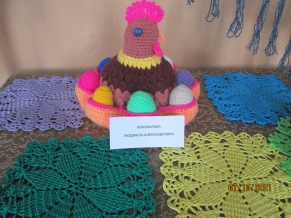 Панкова Ирма Андреевна Вязание крючком. 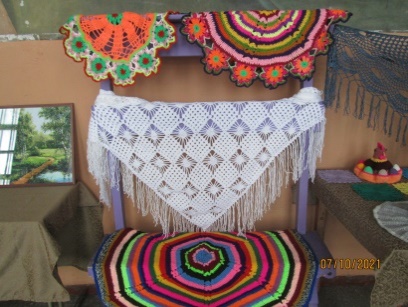 Панова Мария Андреевна Светильники. Картины из бисера. 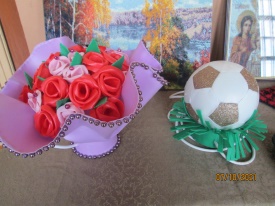 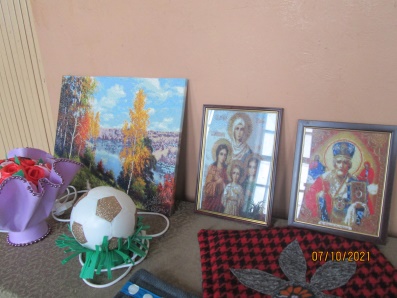 Ульянова Вера Павловна Лоскутное шитьё. Пэчворк. 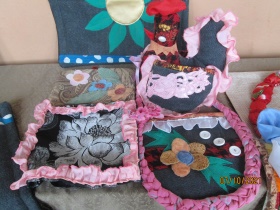 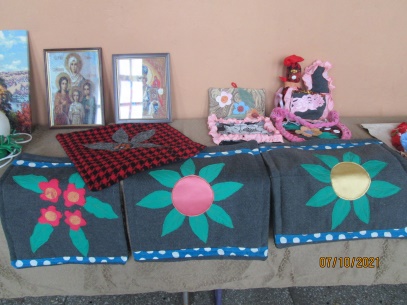 Кузнецова Тамара Дмитриевна Вязание крючком.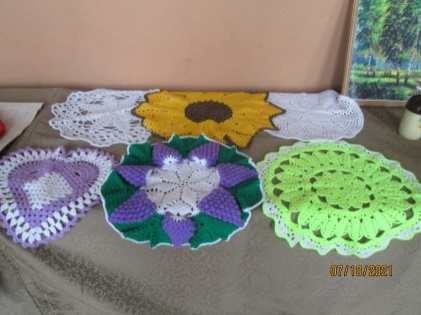 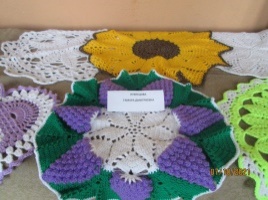 Саларёв Анатолий Николаевич Резьба по дереву. 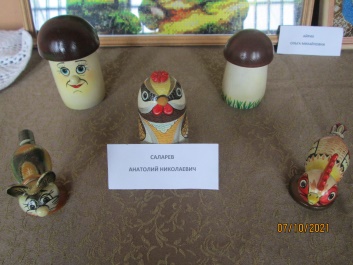 Айрих Ольга Михайловна Картины из бисера. 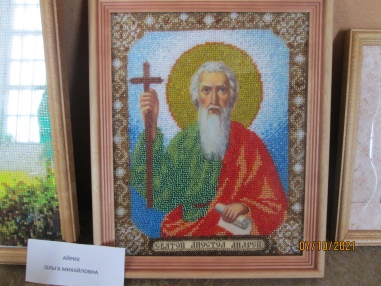 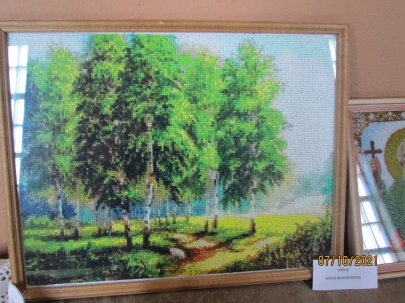 Лазарева Галина Андреевна  Картины из бисера.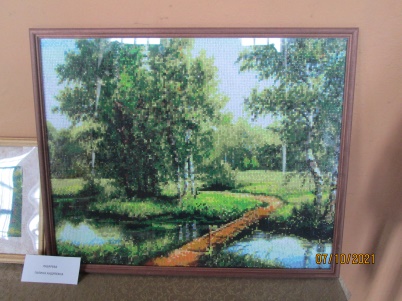 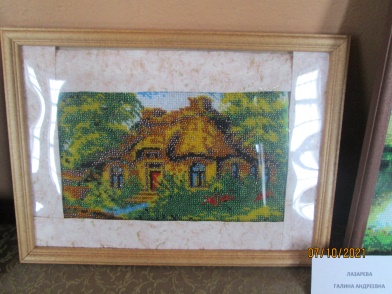 